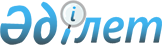 Қазақстан Республикасы Үкіметінің резервінен қаражат бөлу туралыҚазақстан Республикасы Үкіметінің қаулысы 2002 жылғы 15 мамыр N 522

      Қазақстан Республикасының Үкіметі қаулы етеді: 

      1. Қазақстан Республикасы Президентінің Іс Басқармасына 2002 жылға арналған республикалық бюджетте табиғи және техногендік сипаттағы төтенше жағдайларды жоюға және өзге де күтпеген шығыстарға көзделген Қазақстан Республикасы Үкіметінің резервінен Қазақстан Республикасы Тұңғыш Президентінің жеке кітапханасы мен жеке мұрағатына жабдықтар және әдебиет сатып алуға 10000000 (он миллион) теңге бөлінсін.     2. Қазақстан Республикасының Қаржы министрлігі бөлінетін қаражаттың мақсатты пайдаланылуын бақылауды белгіленген тәртіппен жүзеге асырсын.     3. Осы қаулы қол қойылған күнінен бастап күшіне енеді.     Қазақстан Республикасының         Премьер-МинистріМамандар:     Багарова Ж.А.,     Қасымбеков Б.А.    
					© 2012. Қазақстан Республикасы Әділет министрлігінің «Қазақстан Республикасының Заңнама және құқықтық ақпарат институты» ШЖҚ РМК
				